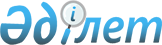 О внесении изменений и дополнений в постановления Правительства Республики Казахстан от 13 апреля 2010 года № 301 и от 10 июня 2010 года № 556
					
			Утративший силу
			
			
		
					Постановление Правительства Республики Казахстан от 31 января 2011 года № 63. Утратило силу постановлением Правительства Республики Казахстан от 31 марта 2015 года № 168

      Сноска. Утратило силу постановлением Правительства РК от 31.03.2015 № 168.      Правительство Республики Казахстан ПОСТАНОВЛЯЕТ:



      1. Внести в некоторые решения Правительства Республики Казахстан следующие изменения и дополнения:



      1) в постановлении Правительства Республики Казахстан от 13 апреля 2010 года № 301 "Об утверждении Программы "Дорожная карта бизнеса 2020":



      в Программе "Дорожная карта бизнеса 2020", утвержденной указанным постановлением:



      в разделе 4 "Цель, задачи, целевые индикаторы и показатели результатов реализации Программы":



      в подразделе 4.3 "Задачи":



      в части четвертой:



      слова ", который будет рассчитываться пропорционально численности населения" исключить;



      дополнить частью следующего содержания:

      "Средства, выделенные на субсидирование и гарантирование в рамках Программы и не использованные Финансовым агентом по итогам финансового года, могут быть использованы в очередном финансовом году на субсидирование и/или гарантирование проектов, в том числе на проекты, одобренные в очередном финансовом году.";



      в подразделе "Первое направление: поддержка новых бизнес-инициатив":



      в Условиях субсидирования процентной ставки:



      в части пятой слова "2020 году" заменить словами "2010 и 2011 годах";



      часть седьмую исключить;



      в подразделе "Второе направление: оздоровление предпринимательского сектора":



      в Условиях субсидирования процентной ставки по кредитам Банков:



      в части восьмой слова ", направленные на строительство и функционирование" исключить;



      в третьем направлении: "Снижение валютных рисков предпринимателей":



      в Условиях субсидирования процентной ставки по кредитам Банков:



      в части третей слова "2010 году" заменить словами "2010 и 2011 годах";



      часть пятую исключить;



      в четвертом направлении "Усиление предпринимательского потенциала":



      в части тринадцатой в абзаце восьмом после слова "технологий" дополнить словами "и другие";



      в разделе 5 "Этапы реализации Программы":



      часть первую дополнить абзацем следующего содержания:

      "в 2011 году решение задач Программы будет реализовано по четырем направлениям: поддержка новых бизнес-инициатив; оздоровление предпринимательского сектора; снижение валютных рисков предпринимателей; усиление предпринимательского потенциала.";



      2) в постановлении Правительства Республики Казахстан от 10 июня 2010 года № 556 "О некоторых мерах по реализации Программы "Дорожная карта бизнеса 2020":



      в Правилах субсидирования ставки вознаграждения по кредитам банков второго уровня субъектам частного предпринимательства и иных мер государственной поддержки в рамках первого направления "Поддержка новых бизнес-инициатив" Программы "Дорожная карта бизнеса 2020", утвержденных указанным постановлением:



      в пункте 34 слова "в 2010 году" заменить словами "в соответствующем финансовом году";



      в Правилах субсидирования ставки вознаграждения по кредитам банков второго уровня субъектам частного предпринимательства в рамках второго направления "Оздоровление предпринимательского сектора" Программы "Дорожная карта бизнеса 2020", утвержденных указанным постановлением:



      пункт 7 изложить в следующей редакции:

      "7. Уполномоченный орган в течение 10 (десяти) рабочих дней после заключения договора с финансовым агентом на перечисление средств для субсидирования ставки вознаграждения по кредитам банков второго уровня перечисляет Финансовому агенту часть денежных средств в размере 30 % от суммы, предусмотренной для Субсидирования по второму направлению Программы в соответствующем финансовом году, в порядке, предусмотренном законодательством Республики Казахстан. Последующие платежи будут осуществляться в соответствии с согласованным графиком платежей.";



      в Правилах субсидирования ставки вознаграждения по кредитам банков второго уровня субъектам частного предпринимательства в рамках третьего направления "Снижение валютных рисков предпринимателей" Программы "Дорожная карта бизнеса 2020", утвержденных указанным постановлением:



      пункт 14 исключить;



      в пункте 29 слова "в 2010 году" заменить словами "в соответствующем финансовом году";



      в приложении 1 к указанному постановлению:



      в Типовом договоре о субсидировании и гарантировании в рамках Программы "Дорожная карта бизнеса 2020":



      в пункте 15 цифры "31.01.2011" заменить цифрами "31.12.2011".



      2. Настоящее постановление вводится в действие с 1 января 2011 года и подлежит официальному опубликованию.      Премьер-Министр

      Республики Казахстан                       К. Масимов
					© 2012. РГП на ПХВ «Институт законодательства и правовой информации Республики Казахстан» Министерства юстиции Республики Казахстан
				